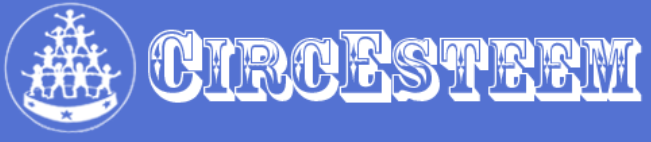 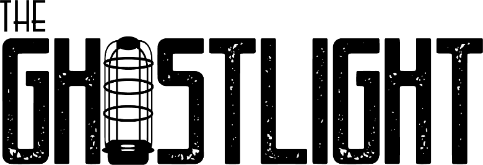 CircEsteem Michigan2021 Summer CampREGISTRATION PACKETDEADLINE TO APPLY: June 15, 2021Please email info@GhostLightBH.com with any questions.You may submit this registration form via email to info@GhostLightBH.com or by mail to:GhostLight Productions, PO Box 244, Benton Harbor MI 49023DEADLINE TO APPLY: June 15, 2021Dates and Times:   July 12 - 16 (Monday through Friday), 9am – 4pm   	SHOW: 3pm Friday, July 16th COST: $250 per camper per weekIf needed, GhostLight can provide transportation for campers in the Benton Harbor Area School district, thanks to a gift from an anonymous donor!Campers need to bring:Clothing and shoes suitable for physical activity (no flip-flops or sandals). An extra set of clothes and shoes should be brought to camp on the first day, and may be left at the camp during the week. Campers should bring a sack lunch, GhostLight will provide snacks and water.Please read carefully:A separate registration form must be completed for each child.Campers must be 6 years old by June 1, 2021 and no older than 16 years old on June 30, 2021. Proof of age may be asked to be provided prior to, as well as during, camp week.All campers must be able to perform basic physical tasks, and be able to care for their own dressing and bathroom needs.A 50% deposit is due at registration, and full payment is due no later than June 30, 2021.You will receive a full refund if you cancel by June 15, 2021. If a cancellation is made after June 15th, your deposit will not be refunded.GhostLight and CircEsteem reserve the right to cancel a camp week and will fully refund payments in the event that a camp week is cancelled based on attendance/registration or unforeseen circumstances.Parents/guardians must sign each child in and out of camp each day at the scheduled times. We are unable to accommodate early arrivals or late pick-ups. Failure to comply with drop-off and pick-up times may result in your camper being dismissed.Please keep all toys, stuffed animals, books, and other personal belongings at home.To ensure a fun, effective and consistent camp experience, we ask that parents/guardians/siblings are not present during camp hours. We hope they will all attend the 3pm Friday show, free of charge.CircEsteem and GhostLight are not responsible for lost or stolen items.We reserve the right to dismiss a camper based on behavior issues, aggression, foul language, or failure to follow rules. All fees paid will be forfeited in the event of dismissal.The GhostLight Theatre is proud and excited to bring the amazing CircEsteem to Benton Harbor. This program has thrived in Chicago for the past 19 years. They are sending 2 instructors and 4 interns to The GhostLight Theatre for two incredible weeks in June 2019! Here’s a little more information about CircEsteem – visit CircEsteem.org for more:CircEsteem’s mission is to unite youth from diverse racial, cultural, and economic backgrounds and to help them build self-esteem and mutual respect through the practice and performance of circus arts.	Founded in 2001 by retired Ringling Brothers & Barnum and Bailey clown, Paul Miller, CircEsteem helps youth build self-esteem and create safe and diverse communities through the learning of circus arts.  During the first half of 2017, CircEsteem worked with more than 750 diverse youth from 21 Chicago neighborhoods through academic enrichment, mentoring, and in-school arts enrichment programming. Youth are supported to build personal development and leadership skills such as self-esteem and teamwork through the training of circus arts utilizing social circus methodology. For the past 16 years, CircEsteem has provided its unique social circus programming throughout the City of Chicago to thousands of youth.Social circus is an innovative social intervention approach based on using circus arts to impact social change. It targets various at-risk groups living in precarious personal and social situations including underserved youth. In this approach, the primary goal is not to learn the circus arts, but rather to assist participants’ personal and social development by nurturing their self-esteem and trust in others as well as by helping them to acquire social skills, become active citizens, express their creativity, and realize their potential. Social circus is a powerful catalyst for creating social change because it helps marginalized individuals assume their place within a community and enrich that community with their talents. At CircEsteem through social circus, participants develop a strong sense of community over weeks of continued practice and training with diverse individuals from their own community and from other communities in Chicago.REGISTRATION FORM2019 Summer CampCircEsteem Michigan and The GhostLight TheatreA separate registration form must be filled out for each child. July 12 - 16 ($250 per camper)TOTAL $ FOR THIS CAMPER: _________      DUE NOW (50% minimum)__________Child’s name: First ______________ Middle _______________ Last ____________________ Nickname: ________________       Date of birth: Month ______ Day ______ Year __________ Gender: ____ M ____ F 	(You may be asked to provide proof of age) Please list any allergies and/or sensitivities (we are unable to administer any medications):_________________________________________________________________________Please list any behavioral, medical, physical, emotional, mental health, or special needs ***: _________________________________________________________________________ Parent(s)/Guardian(s) Name ___________________________________ Relationship to child __________________ Address _________________________________________________ City/State/Zip __________________________________    Phone____________________ Email ___________________________________________________ Emergency Contact _______________________________ Phone___________________  I authorize CircEsteem and GhostLight to capture, use, publish, and reproduce photographs, slides, moving pictures, or video for its records, public relations programs, social media, and promotional purposes. Permission is granted for the camper to participate in all planned camp activities and programs, except as otherwise noted. _______ (initial)  I understand that a 50% deposit is due at the time of registration to reserve a spot for my child. I understand that full payment is due by June 30th. No refunds will be given for camp registrants if canceled after June 30th. I also understand that no refunds or transfer of funds will be made for withdrawal, failure to attend, or incomplete attendance. _______ (initial)***I understand that CircEsteem and GhostLight are not equipped for, and do not charge in its normal session, fees for providing any special needs services. Parents of children with special needs must provide the nature and scope of these needs for review by the staff. CircEsteem and GhostLight reserve the right to determine a camper’s special needs beyond the scope of the program capability or requiring a special qualified staff person, responsible for his/her needs. _______ (initial) Parents/guardians of a special needs child are required to provide and pay for an assistant for the child in addition to the standard session fee. If full disclosure does not occur and special needs become apparent to the camp’s staff, all fees paid will be forfeited and the camper dismissed. _______ (initial) I hereby waive CircEsteem and GhostLight, its officers, employees, and volunteers from any liability of injury, loss, or damage to personal property associated with this event. _______ (initial) I understand that all fees paid will be forfeited and my child may be dismissed from camp for the following: falsifying age, failure to comply with pick-up times, lack of potty training, behavior issues, aggression, foul language, or failure to follow rules. _______ initial Print parent/guardian name: _____________________________________________ Parent/guardian signature: _________________________________________________ Today’s date:_______________We look forward to seeing you at camp! You will be receiving additional information as we approach the start of your camp week(s).BEFORE THE June 15, 2021 DEADLINE:Please scan and email this application to  info@GhostLightBH.com and mail your check to:The GhostLight TheatrePO Box 244Benton Harbor MI 49023OR:You may mail the application and the check in the same envelope to the address above, but they must be received by June 15, 2021.Questions?Email info@GhostLightBH.com or call GhostLight at 269-252-5222